Российская ФедерацияКурганская область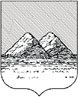 АДМИНИСТРАЦИЯ ГОРОДА КУРГАНАот  "____"___________________________ г. N_________КурганПОСТАНОВЛЕНИЕ В соответствии с Федеральными законами от 06.10.2003 г. № 131-ФЗ «Об общих принципах организации местного самоуправления в Российской Федерации», от 27.07.2010 г. № 210-ФЗ «Об организации предоставления государственных и муниципальных услуг», Уставом муниципального образования города Кургана Администрация города Кургана постановляет:1.  Внести в приложение к постановлению Администрации города Кургана от 16.10.2012 г. № 7601 «Об утверждении Административного регламента предоставления Департаментом финансов и имущества Администрации города Кургана муниципальной услуги «Приватизация муниципального имущества города Кургана» следующие изменения:1) по всему тексту приложения наименование Федерального закона от 22.07.2008 г. № 159-ФЗ читать как «Об особенностях отчуждения недвижимого и движимого имущества, находящегося в государственной или в муниципальной собственности и арендуемого субъектами малого и среднего предпринимательства, и о внесении изменений в отдельные законодательные акты Российской Федерации»2) в пункте 2 главы 1 раздела I:- в абзаце четвертом слова «двух и более лет» заменить словами «двух лет и более для недвижимого имущества и в течение одного года и более для движимого имущества»;-  в абзаце седьмом слова «трех и более лет» заменить словами «двух лет и более для недвижимого имущества и в течение одного года и более для движимого имущества»;- абзац восьмой после слова «заявления» дополнить словами: «в отношении недвижимого имущества и в течение трех лет до дня подачи этого заявления в отношении движимого имущества». 2. Разместить настоящее постановление с приложением на официальном сайте муниципального образования города Кургана в информационно-телекоммуникационной сети «Интернет» по адресу www.kurgan-city.ru и опубликовать настоящее постановление в газете «Курган и курганцы».3. Контроль за исполнением настоящего постановления возложить на директора Департамента финансов и имущества Администрации города Кургана Зворыгина И.В.Глава города Кургана		                                                    Е.В. СитниковаУсольцев Евгений Леонидович(3522) 42-86-08 доб. 463 #О внесении изменений в постановление Администрации города Кургана от  16.10.2012 г. № 7601 «Об утверждении Административного регламента предоставления Департаментом финансов и имущества Администрации города Кургана муниципальной услуги «Приватизация муниципального имущества города Кургана»